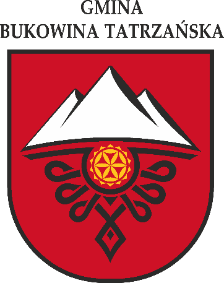 GLICZARÓW GÓRNY – MORSKIE OKO POLANA PALENICA przez BUKOWINĘ TATRZAŃSKĄ________________________________________________________________________________________________LINIA KURSUJE W OKRESIE WAKACJIL# kursuje od 20.07 do 20.08Nazwa przystankuGodzina odjazduGodzina odjazduGodzina odjazduGliczarów Górny – Justrzyce Zatoczka7:00 L#8:159:45Gliczarów Górny – Justycze Kapliczka7:01 L#8:169:46Gliczarów Górny – Stołowe Skrzyżowanie7:03 L#8:189:48Gliczarów Górny – Stołowe Krzyż7:05 L#8:209:50Gliczarów Górny – Gliczarów I7:06 L#8:219:51Gliczarów Górny – Kościół7:07 L#8:229:52Gliczarów Górny – Koło Grzychów7:09 L#8:249:54Gliczarów Górny – Fiśkowa Dolina7:11 L#8:269:56Bukowina Tatrzańska Wierch Olczański7:14 L#8:299:59Bukowina Tatrzańska Wierch Olczański Zwyrtlik7:16 L#8:3110:01Bukowina Tatrzańska Klin7:20 L#8:3510:05Brzegi Polana Głodówka7:24 L#8:3910:09Brzegi Wierch Poroniec7:26 L#8:4110:11Brzegi Łysa Polana7:29L#8:4410:14Polana Palenica Morskie Oko